VeiligheidsvoorzieningenDeze module moet lokaal worden ontwikkeld. Hiervoor hebt u twee mogelijkheden: Als er een cursus bestaat op lokaal niveau (of voor de bedrijfstak) die aan deze doelstellingen beantwoordt, dan kan deze cursus worden gebruikt in plaats van deze module. Zo niet, dan kunt u uw eigen cursus ontwikkelen op basis van het onderstaande model.Dit document bevat suggesties voor de inhoud en de pedagogie om de doelstellingen van deze module te bereiken. Geschatte duur:1:00 tot 1:30 uur in de cursusruimte (met inbegrip van de debriefing na het bezoek + de tijd voor het bezoek (30 minuten tot 2 uur afhankelijk van de vestiging).Pedagogische aanbevelingen: Na een kort theoretisch gedeelte, bestaat de module uit het organiseren van een bezoek aan de plaats waar zich de voornaamste veiligheidsvoorzieningen van de vestiging bevinden.Vereiste modules voorafgaand aan deze moduleTCGTCASTCT 4Voorbereiding van de moduleOm het praktijkgedeelte zo efficiënt mogelijk te maken, moet deze module worden voorbereid door de concrete veiligheidsvoorzieningen te kiezen (die de vier soorten omvatten: preventie, controle, reductie en evacuatie) die de deelnemers gaan bekijken. Het doel is niet alleen om de veiligheidsvoorzieningen te bekijken maar ook om de gebruikers van de betreffende installaties te interviewen om te horen of zij op de hoogte zijn van het bestaan van de veiligheidsvoorziening(en), hun functie (s) en wat zij moeten doen in geval van een defect aan de voorziening.Suggestie voor het verloop van de moduleLegenda van de instructies voor de cursusleider:Opmerkingen voor de cursusleiderKernpunten van de inhoudType activiteit“Te stellen vraag” / instructieDoelstellingen:Aan het einde van de module moeten de deelnemers:de voornaamste veiligheidsvoorzieningen van de vestiging waar zij gaan werken hebben geïdentificeerd;begrijpen dat zij een rol spelen voor de instandhouding van deze voorzieningen.KernpuntenMiddelen/activiteitenDe verschillende soorten veiligheidsvoorzieningenDe specifieke veiligheidsvoorzieningen in hun vestiging. De cursusleider moet dit hebben voorbereid en weten welke voorzieningen hij gaat tonen, waaronder: een preventievoorziening; een controlevoorziening; een reductievoorziening;een evacuatievoorziening.Bezoek aan de vestigingDe verschillende rollen en verantwoordelijkheden voor de goede instandhouding van deze voorzieningen.Fase/TimingCursusleiderSuggestie voor de inhoud van de module1. Inleiding5 min	0:05Ontvangst en presentatie van de doelstellingenPresenteer de doelstellingen van de module: Voordat wij beginnen, wie kan ons eraan herinneren wat we bedoelen met veiligheidsvoorzieningen?Bedank de spreker en leg het verband uit met de dia's van de veiligheidsvoorzieningen.De veiligheidsvoorzieningen van de vestiging en uw rol inzake deze voorzieningen kennen.2.De verschillende soorten veiligheidsvoorzieningen15 min	0:20Presenteer de dia's over de verschillende soorten veiligheidsvoorzieningen.Hun doel:Hun nut:Voorbeelden:De verschillende soorten:Aanwezig in de pdf: “RC – support formation FELUY_Barrières.pdf”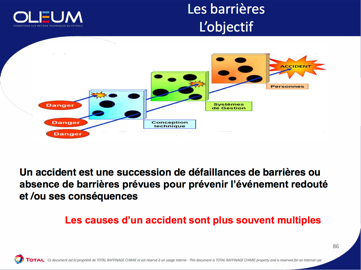 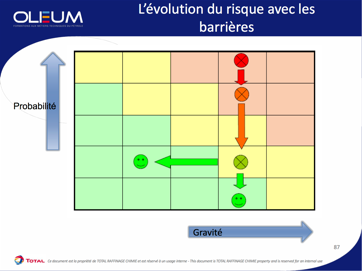 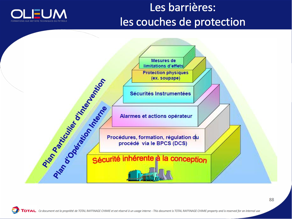 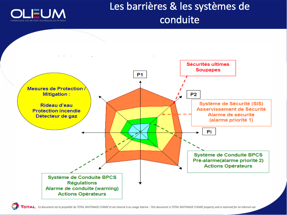 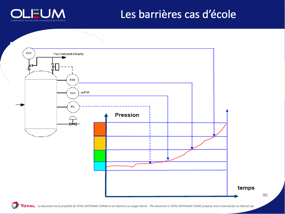 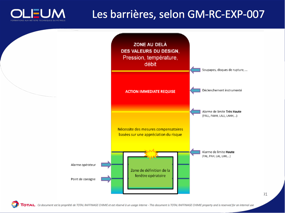 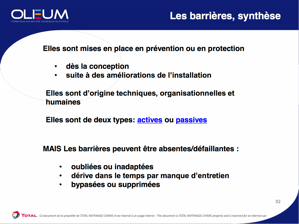 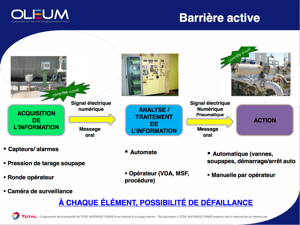 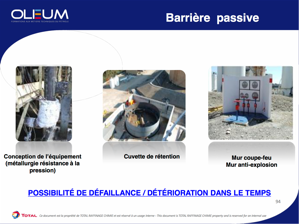 2.De veiligheidsvoorzieningen van de vestiging voor de preventie tegen de voornaamste risico's.15 min	0:35De veiligheidsvoorzieningen in onze vestigingHebt u tijdens uw eerdere bezoeken aan de vestiging al zones opgemerkt die volgens u te maken hebben met het grote risico waar wij het over hebben?Zo ja, hebt u dan veiligheidsvoorzieningen gezien van het soort dat wij hebben genoemd?Laat de deelnemers overleggen over wat zij hebben opgemerkt tijdens hun bezoeken aan de vestiging.3.Rollen en verantwoordelijkheden15 min	0:50Uw rol voor de instandhouding van de veiligheidsvoorzieningenIn de vestiging heeft iedereen voor deze veiligheidsvoorzieningen een verantwoordelijkheid met een van deze drie functies:En voor u?Laat de deelnemers overleggen over hun rol in deze drie functies en de wijze waarop zij dit in de praktijk denken te concretiseren.Ten slotte: Iedereen heeft een rol en deze rol is op alle niveaus essentieel voor de instandhouding van de veiligheidsvoorzieningen.OefeningU kunt een oefening organiseren door een gebruikelijke veiligheidsvoorziening van uw vestiging te nemen en de rollen van iedereen te laten ontdekken: een zegt wat een kaderlid moet doen, de ander wat een gebruiker moet doen en een derde wat een onderhoudsman moet doen. Bespreek voor dezelfde voorziening een normale situatie en daarna een defectsituatie.Voorbeeld: De rollen inzake gasdetectoren in de buurt van een pig launcher van een pijpleiding, in een normale situatie en in een defecte situatie.Laat enkele minuten (5) overleggen en laat dan alle deelnemers antwoorden.Normale situatie:Kaderleden: “BEHEREN” • Invoeren van indicatoren.• De instandhouding van de voorzieningen controleren en waarborgen.• De middelen verstrekken voor de vaardigheid van het personeel, om veilig te werken en de veiligheidsvoorzieningen in stand te houden. Gebruikers: “GEBRUIKEN” • De functioneringsvoorwaarden in acht nemen (in alle fasen).• De defecten van de voorzieningen melden (belang van de inspectieronde van de operator).• De voorzieningen controleren (beschikbaarheid, tests …). “Onderhoudspersoneel” “VOORKOMEN”• De storingsrisico's identificeren. • Implementatie van een preventief onderhoudsschema/voorschrift.• In voorraad houden van kritische reservedelen. In geval van een defect:Kaderleden: “BEHEREN” • Management van de noodsituatie (als die optreedt)• Compenserende maatregelen definiëren Gebruikers: “GEBRUIKEN” • De noodsituatie beheren (als die optreedt)• De ondersteunende diensten inschakelen om de voorzieningen te herstellen• Compenserende maatregelen uitvoeren “Onderhoudspersoneel” “INGRIJPEN”• De storingsrisico's identificeren. • Implementatie van een preventief onderhoudsschema/voorschrift.• In voorraad houden van kritische reservedelen.4.De specifieke veiligheidsvoorzieningen van de vestigingVan 30 min tot 2 uur (afhankelijk van de vestiging)Observatie in de vestiging + InterviewOrganiseer een bezoek aan de vestiging om de meest gevoelige systemen te presenteren en de diverse bijbehorende veiligheidsvoorzieningen, zodat de deelnemers het verband kunnen leggen met hun toekomstige werk. Controleer bij de concrete voorzieningen of zij hun rol goed hebben begrepen.Organiseer tijdens het bezoek ontmoetingen met betrokkenen in de zone (zo mogelijk, een kaderlid, een operateur en een onderhoudsmonteur), zodat zij hun rol voor de veiligheidsvoorziening(en) kunnen uitleggen.5. Samenvatting van het bezoek.30 minutenOrganiseer na de terugkeer in de cursusruimte een korte samenvatting en laat de deelnemers aangeven wat zij hebben begrepen van de bekeken veiligheidsvoorzieningen:– hun functie;– tegen welk soort risico(s) zij beschermen;– en wat te doen in geval van een defect (de rollen van iedereen).Besluit met de nadruk op het belang van de veiligheidsvoorzieningen om zich tegen de grote risico's te beschermen en bedank de deelnemers.